Joseph-Haydn-Gymnasium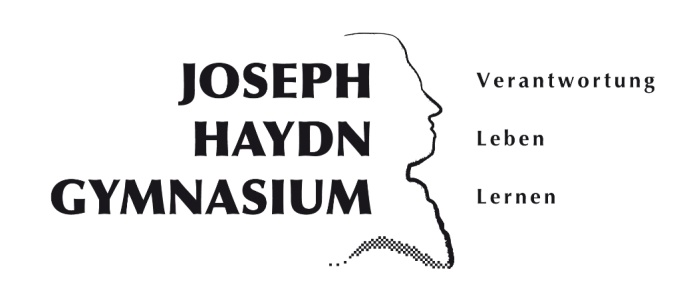 Am Bürgerpark 1648308 Senden 02597/5345sekretariat@jhgsenden.deAnmeldung zur Bläsergruppe5. Jahrgang zum Schuljahr 2018/2019Vorname: __________________________________________________________________Name: _____________________________________________________________________Geburtsdatum: _____________________________________________________________Adresse: ___________________________________________________________________Telefon: ___________________________________________________________________E-Mail: ____________________________________________________________________Musikalische Vorkenntnisse: ____________________________________________________________________________________________________________________________Hiermit verpflichte ich mich zur Zahlung des monatlichen Beitrages von 40 € ab dem Schuljahr 2018/2019 (die Kontodaten werden rechtzeitig bekannt gegeben). Ich bin darüber informiert worden, dass die Auswahl der Instrumente durch die Leitung der Bläsergruppe erfolgt.___________________		 _____________________________________________Datum				Unterschrift des/der Erziehungsberechtigten